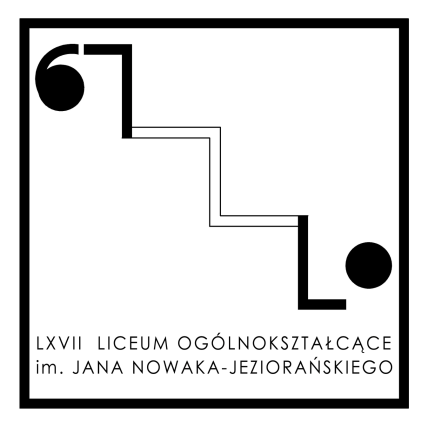 Bezpieczeństwo w sieci Dziś każdy z nas korzysta bardzo dużo z Internetu. Jednak w danej sytuacji, w której wszyscy się obecnie znajdujemy nasza aktywność wirtualna jest jeszcze większa. Pracownicy naszej szkoły oraz Wy nasi uczniowie korzystacie ze zdalnego nauczania. Tak jak zawsze powtarzamy Wam na co dzień o bezpieczeństwu w szkole, teraz chcemy Wam przypomnieć o bezpieczeństwu w sieci. Oto przedstawiamy Wam zasady, których powinniście przestrzegać, gdy z korzystacie Internetu.ZASADY BEZPIECZEŃSTWAChroń swoją prywatność!Nie podawaj swoich danych osobowych, takich jak: imię, nazwisko, numer telefonu czy adres domowy.Zadbaj o swój wizerunek. Jeśli publikujesz w sieci swoje zdjęcia, zadbaj, by widzieli je tylko Twoi znajomi. Nie umieszczaj w sieci zdjęć, które mogą Ci zaszkodzić dziś lub za jakiś czas.Mów, jeśli coś jest nie tak!W sytuacji, kiedy ktoś lub coś Cię w Internecie zaniepokoi lub wystraszy, koniecznie opowiedz o tym rodzicom lub innej zaufanej osobie dorosłej. Możesz w takiej sytuacji skontaktować się z Telefonem Zaufania dla Dzieci i Młodzieży, dzwoniąc pod bezpłatny numer 116 111.Nie ufaj osobom poznanym w sieci!Nigdy nie można w 100% zaufać komuś poznanemu w sieci.  Uważaj na spotkania z osobami poznanymi w Internecie. O propozycjach spotkania od internetowych znajomych informuj kogoś z najbliższego otoczenia.Szanuj innych w sieci!Pamiętaj, by traktować innych z szacunkiem. Swoje zdanie wyrażaj, nie obrażając nikogo. Nie reaguj agresją na agresję.Korzystaj z umiarem z Internetu!Zbyt długie korzystanie z komputera, tabletu czy smartfona może zaszkodzić Twojemu zdrowiu i pogorszyć kontakty ze znajomymi.BEZPIECZEŃSTWO W SIECIZasady Bezpieczeństwa w sieci już znacie, dlatego też zachęcamy Was do przeczytania poniższych porad. Na pewno już nie raz spotkaliście się z poniżej wymienionymi "zwrotami sieciowymi". Nie każdy z Was wie jak poradzić sobie w nieprzyjemnych sytuacjach wirtualnych. Nie są one zbyt przyjemne. W związku z tym zachęcamy Was do zastosowania poniższych porad. Dzięki nim sami zadbacie o własne bezpieczeństwo.Porady - warto wiedzieć!PrywatnośćTwoje internetowe hasła to Twoja tajemnica. Jeżeli musisz w sieci wybrać jakieś hasło, pamiętaj, żeby nie było łatwe do odgadnięcia i strzeż go, jak oka w głowie.Odchodząc od komputera, nie zapominaj o wylogowaniu się ze swojego konta na poczcie czy portalu społecznościowym. Wtedy niepowołane osoby nie będą miały okazji poznać Twoich danych.Zdjęcia w sieciJeśli publikujesz w sieci swoje zdjęcia, zadbaj, by widzieli je tylko Twoi znajomi. W przeciwnym razie może zobaczyć Twoje zdjęcia jakiś Sieciuch, który zechce wykorzystać je, by Cię ośmieszyć lub skrzywdzić.Nie publikuj w sieci zdjęć czy filmów przedstawiających osoby, które nie wyraziły na to zgody.Znajomości w sieciPamiętaj, że nigdy nie możesz mieć pewności, z kim rozmawiasz w Internecie. Ktoś, kto podaje się za Twojego rówieśnika, w rzeczywistości może być dużo starszy i mieć wobec Ciebie złe zamiary.Spotkania z osobami poznanymi w Internecie mogą być niebezpieczne! O każdej otrzymanej propozycji spotkania koniecznie kogoś poinformuj.CyberprzemocJeśli chcesz nagrać film lub zrobić komuś zdjęcie, zawsze zapytaj tę osobę o pozwolenie. Nie można nagrywać ani fotografować osób, które sobie tego nie życzą.Nie umieszczaj w sieci zdjęć ani filmików z osobami, które nie wyraziły na to zgody. Jeśli ktoś umieści w internecie materiał, który Cię obraża lub ośmiesza, zgłoś to natychmiast administratorowi danej strony. Skontaktuj się z konsultantami Telefonu Zaufania dla Dzieci i Młodzieży 116111 – tam uzyskasz fachową pomoc.Nie przenoś konfliktów do sieci. Nie umieszczaj w internecie obraźliwych ani ośmieszających filmików. Możesz nimi wyrządzić komuś prawdziwą krzywdę. Szanuj innych internautów. Traktuj ich tak, jak chcesz, żeby oni traktowali Ciebie.HejtZasady antyhejtowe:Zastanów się, zanim odpowiesz na hejterski komentarz. Nie daj się ponieść emocjom, nie odpowiadaj pod wpływem chwili.Jeżeli bardzo się złościsz, napisz odpowiedź, a potem weź głęboki oddech i skasuj ją.Nie odpowiadaj agresją na agresję. W ten sposób jedynie prowokujesz hejtera do dalszego obrażania.Nie lajkuj, nie udostępniaj hejterskich komentarzy. W ten sposób jedynie zwiększasz ich zasięg.Jeżeli możesz, kasuj nienawistne komentarze.Zgłaszaj hejt i mowę nienawiści, korzystając z opcji dostępnych na forach lub w mediach społecznościowych.Nie każda krytyka to hejt. Odróżniaj hejt od konstruktywnej krytyki.Gdy coś ci się nie podoba lub denerwuje, wyraź to kulturalnie, nie hejtuj.Nie rezygnuj z tego, co robisz, myślisz i mówisz tylko ze względu na hejterów.Jeżeli nie możesz poradzić sobie z hejterem, zgłoś to osobie zaufanej lub zadzwoń na bezpłatny numer Telefonu Zaufania dla Dzieci i Młodzieży: 116 111.Nadmierne korzystanieUważaj! Zbyt długie korzystanie z internetu może zaszkodzić Twojemu zdrowiu i pogorszyć kontakty z kolegami.Nie spędzaj całego wolnego czasu w internecie. Ustal sobie limit czasu, który spędzasz w sieci i staraj się go nie przekraczać.Nie zaniedbuj szkoły i kolegów, staraj się spędzać z nimi dużo czasu. Nie wykorzystuj internetu tylko do rozrywki, poszukaj interesujących stron, dzięki którym będziesz mógł rozwijać swoje zainteresowania i pasje.Rozwijaj swoje zainteresowania także poza siecią.ZakupyJeżeli chcesz coś kupić korzystając z aplikacji mobilnych, uważaj na mikropłatności. Niektóre z aplikacji, choć początkowo bezpłatne, posiadają możliwość zakupów wewnątrz aplikacji. Informacja o tzw. mikropłatnościach czy zakupach w aplikacji zazwyczaj znajduje się obok ikony danej aplikacji w sklepie mobilnym.Prawa autorskieSzanuj prawo własności w sieci. Jeżeli posługujesz się materiałami znalezionymi w internecie, programami, muzyką czy filmami, zawsze podawaj źródło ich pochodzenia.Korzystając z internetu podczas odrabiania prac domowych, zawsze sprawdzaj wiarygodność źródła. Nie wszystkie treści w sieci są prawdziwe i wartościowe.NetykietaJeśli chcesz być dobrze traktowany w sieci, i Ty bądź dobry dla innych internautów. Aby zapobiec „wpadce”, przeczytaj netykietę i ja naucz się jej na pamięć:Nie rozsyłaj internetowych łańcuszków (łańcuszek internetowy to wiadomość zawierająca prośbę o rozesłanie jej do jak największej liczby internautów, jest popularną formą spamu).Staraj się nie nadużywać emotikonek (uśmieszków, buziaczków). Bez potrzeby nie pisz dużymi literami, gdyż oznaczają KRZYK.Nie bądź Bełkotem, nie prowokuj kłótni w sieci. Staraj się nie irytować innych internautów.Wystrzegaj się Bełkota. Nie daj się sprowokować.Nie obrażaj innych użytkowników sieci. Pamiętaj: również w internecie jesteśmy odpowiedzialni za swoje działanie.Szanuj cudzą własność. Nie podpisuj się pod czyimiś wypowiedziami czy pracami. Korzystając z materiałów znalezionych z sieci, zawsze podawaj źródło ich pochodzenia.Zwracając się do konkretnego internauty, pamiętaj o używaniu dużej litery w zaimkach: Ty, Tobie, Ci itp.Nie zakładaj sobie niepotrzebnych kont e-mail.